Субботник.
25.03. 2017 года проведен общеобластной субботник. Участие в наведении порядка приняли представители многих организаций и учреждений. Работники: администрации сельского совета, ООО «Петровский Агрокомплек», МБОУ СОШ п.Петровский, МАДОУ Детский сад п.Петровский, ГУЗ «Добринская МРБ», МАУК «Петровский ПЦК»; отделения почтовой связи  «Грязинский  почтамт»   УФПС Липецкой области, филиал  ОГУП «Почта России» в п.Петровский; ОПСП пост №2, Индивидуальные предприниматели и жители поселка.Провели мероприятия необходимые к реализации в рамках проведения областного субботника. Были привлечены к участию в акции собственники жилых помещений многоквартирных домов и частных домовладений.Уборка прилегающих к учреждениям и организациям территорий, уборка дорог и обочин, территории торговых точек, опиловка деревьев. С последующим вывозом мусора погруженный в тракторную тележку задействованных в работе Сельскохозяйственный потребительский снабженческо-сбытовой обслуживающий кооператив « Село» и техника ООО «Петровский Агрокомплекс». Работу по опиловке деревьев проводили сотрудники Отдельно пожарно - спасательного поста №2 п.Петровский, а также прилегающую территорию ОПСП №2.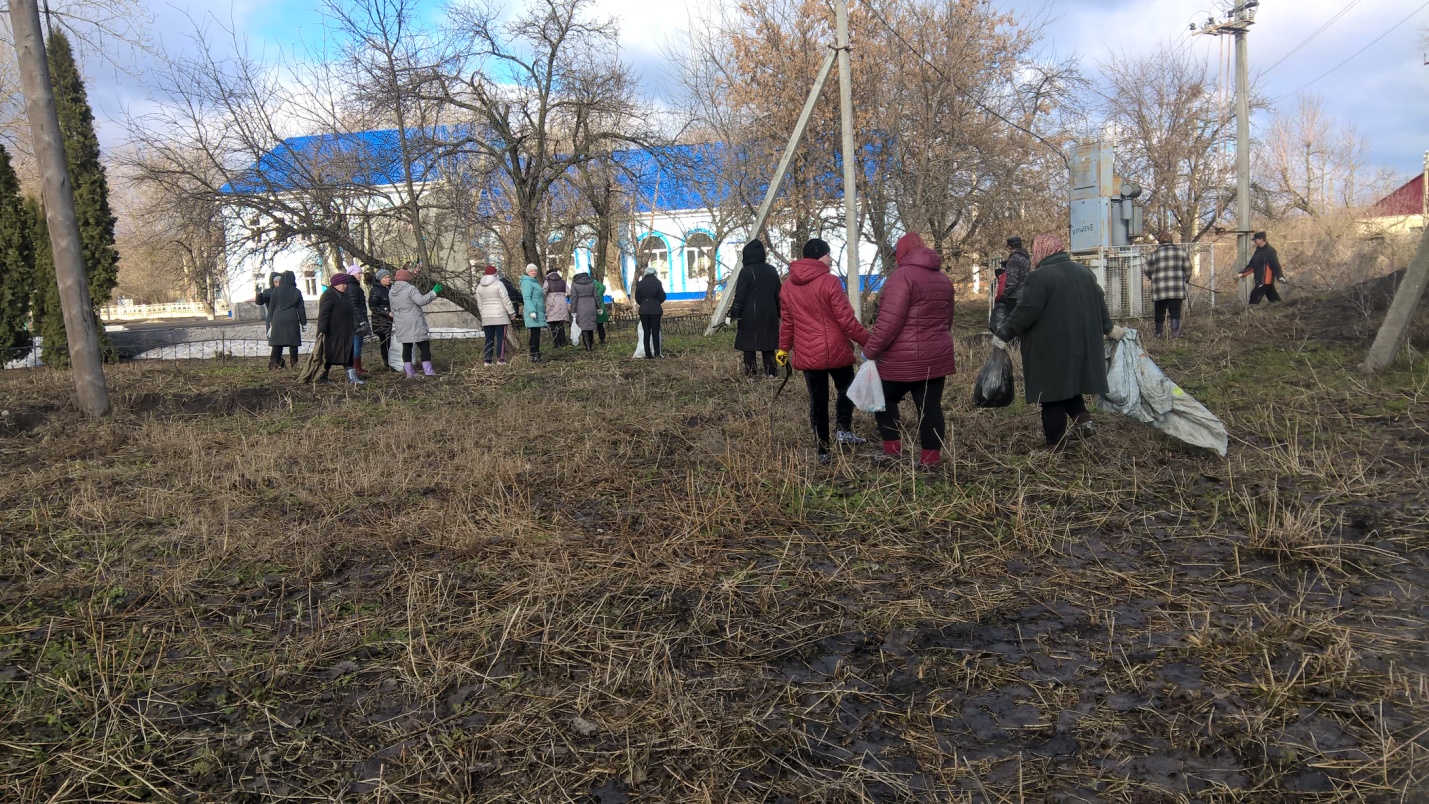 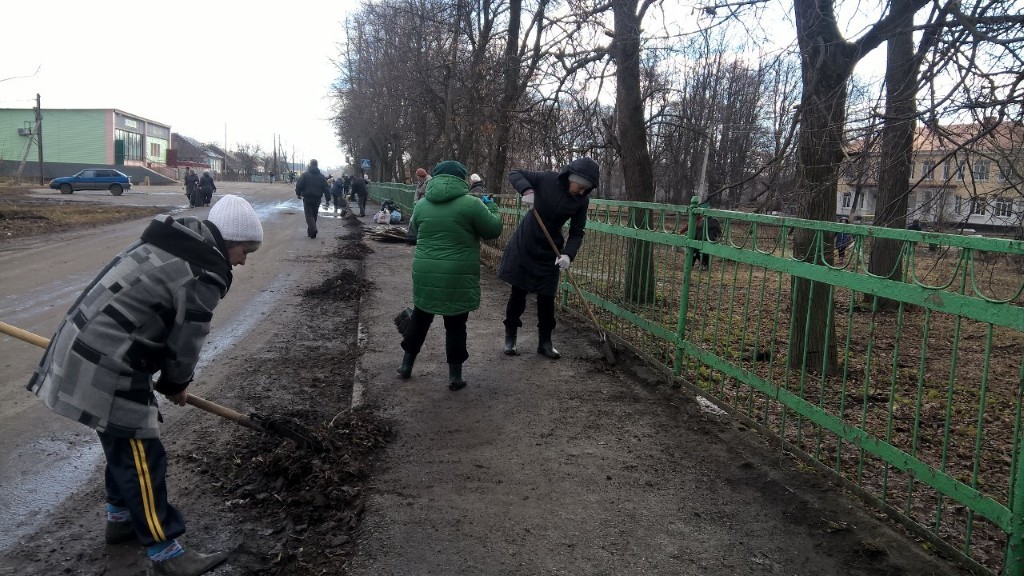 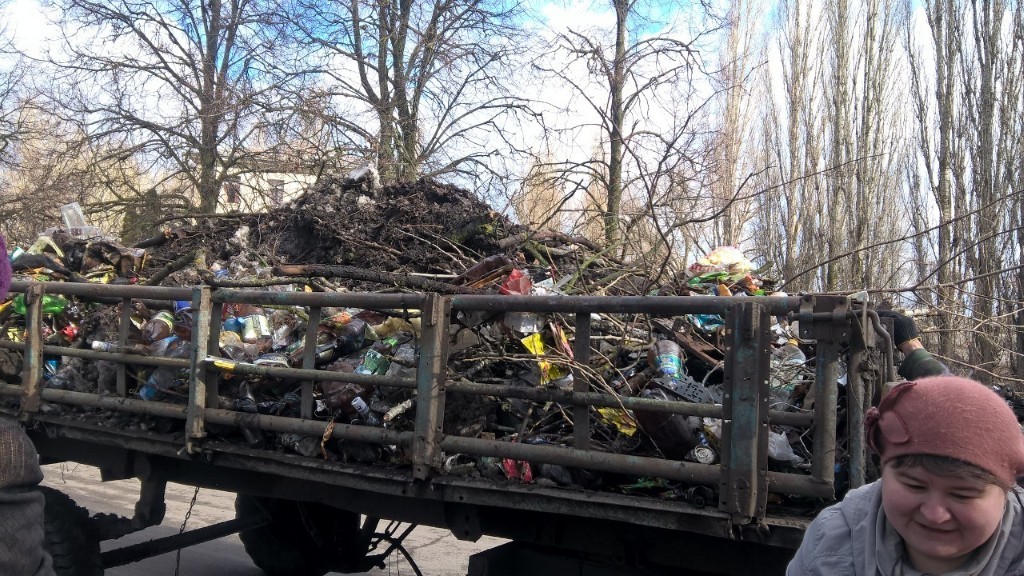 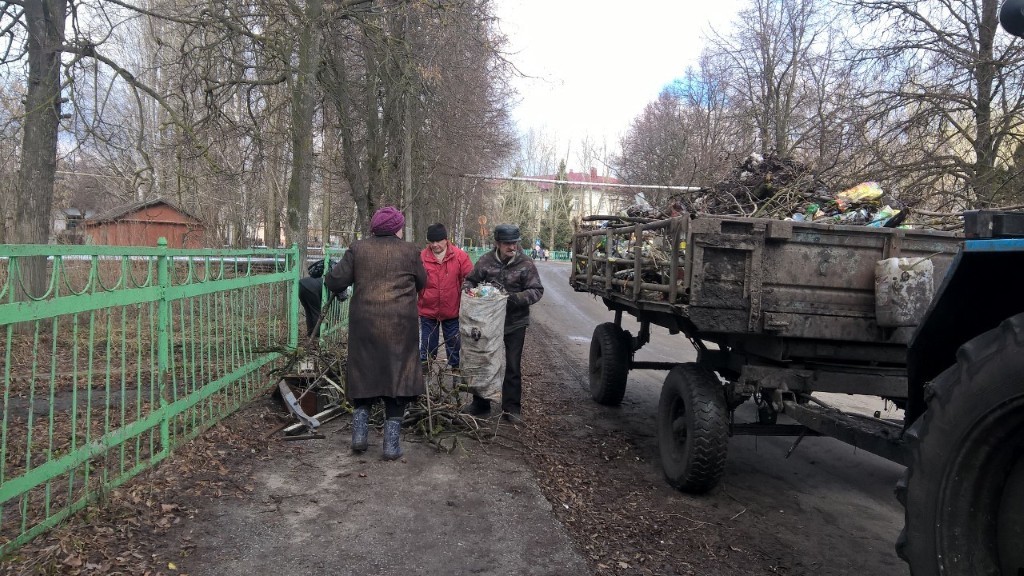 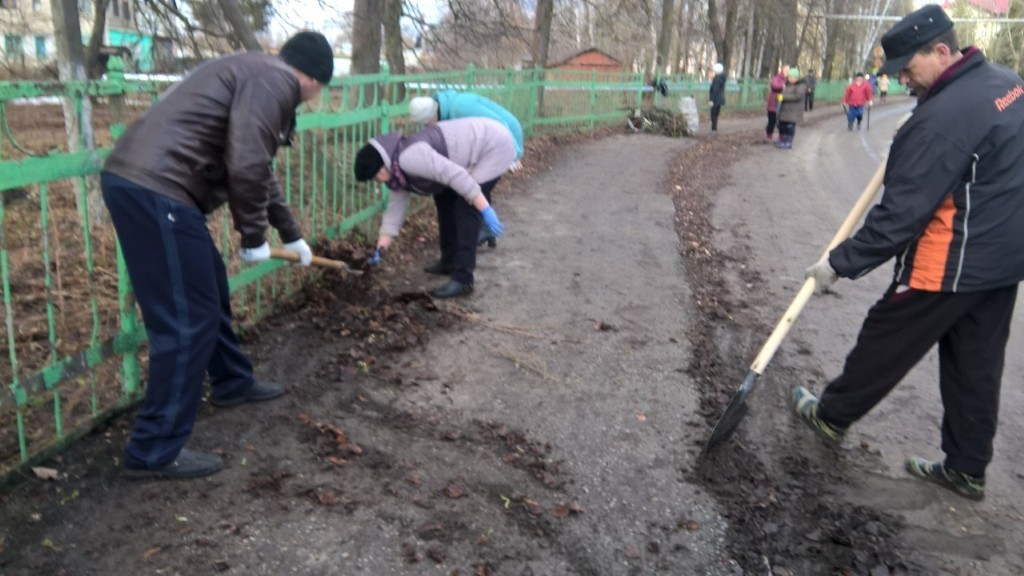 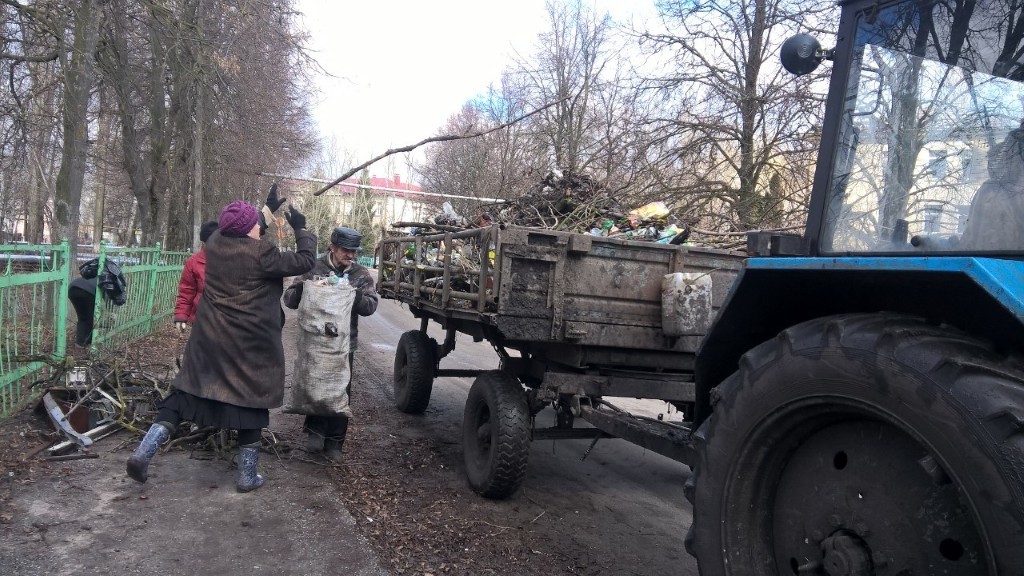 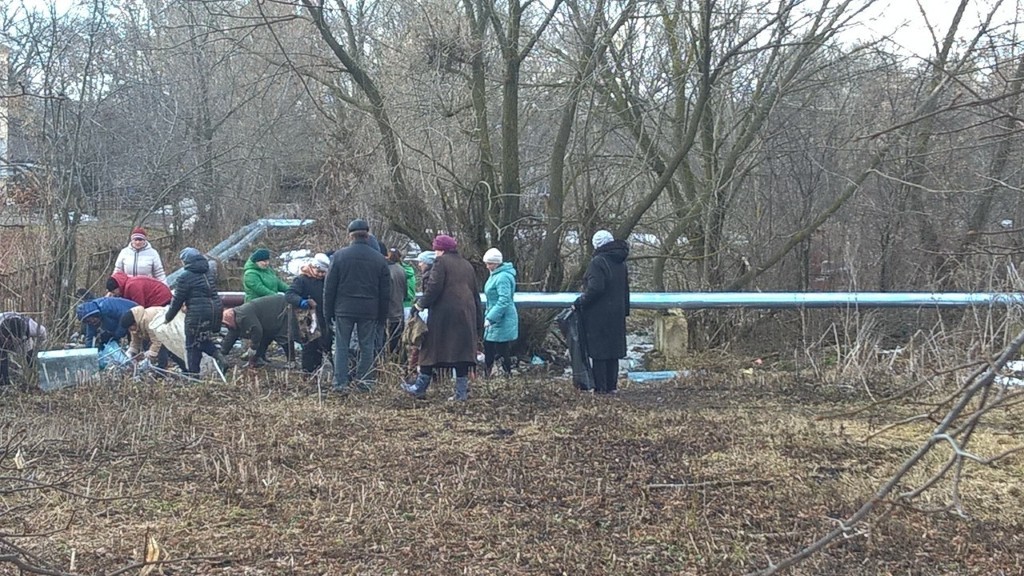 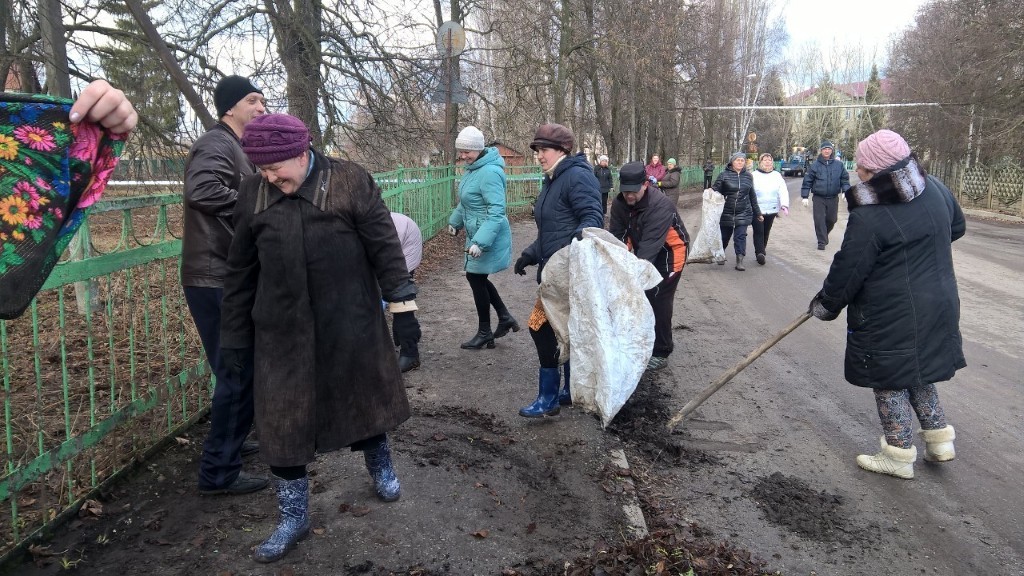 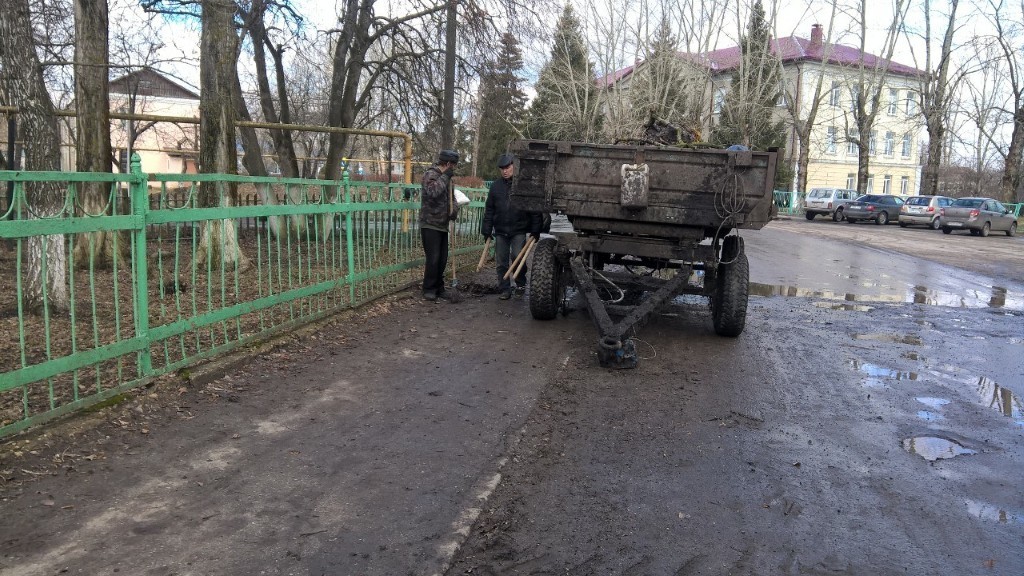 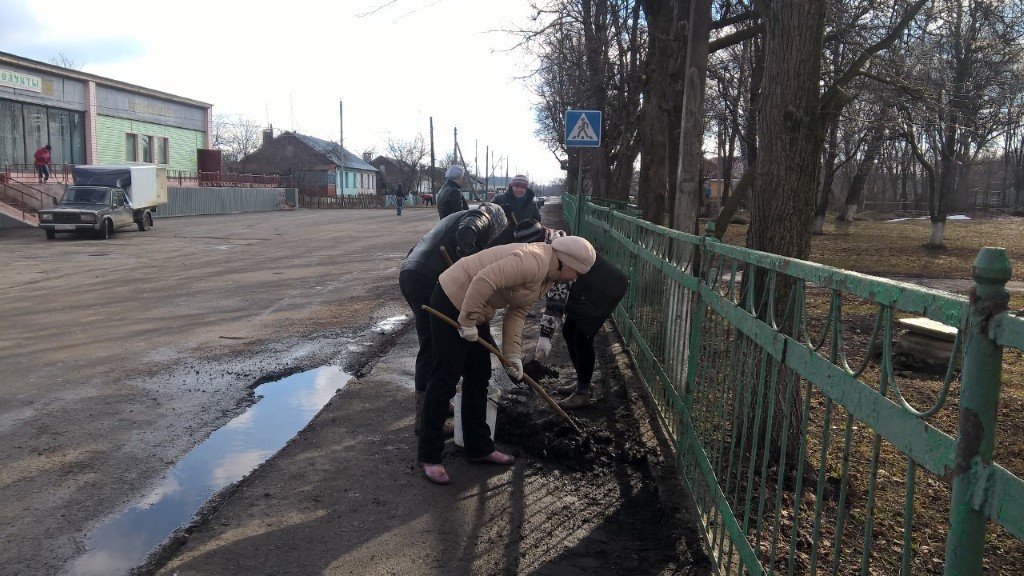 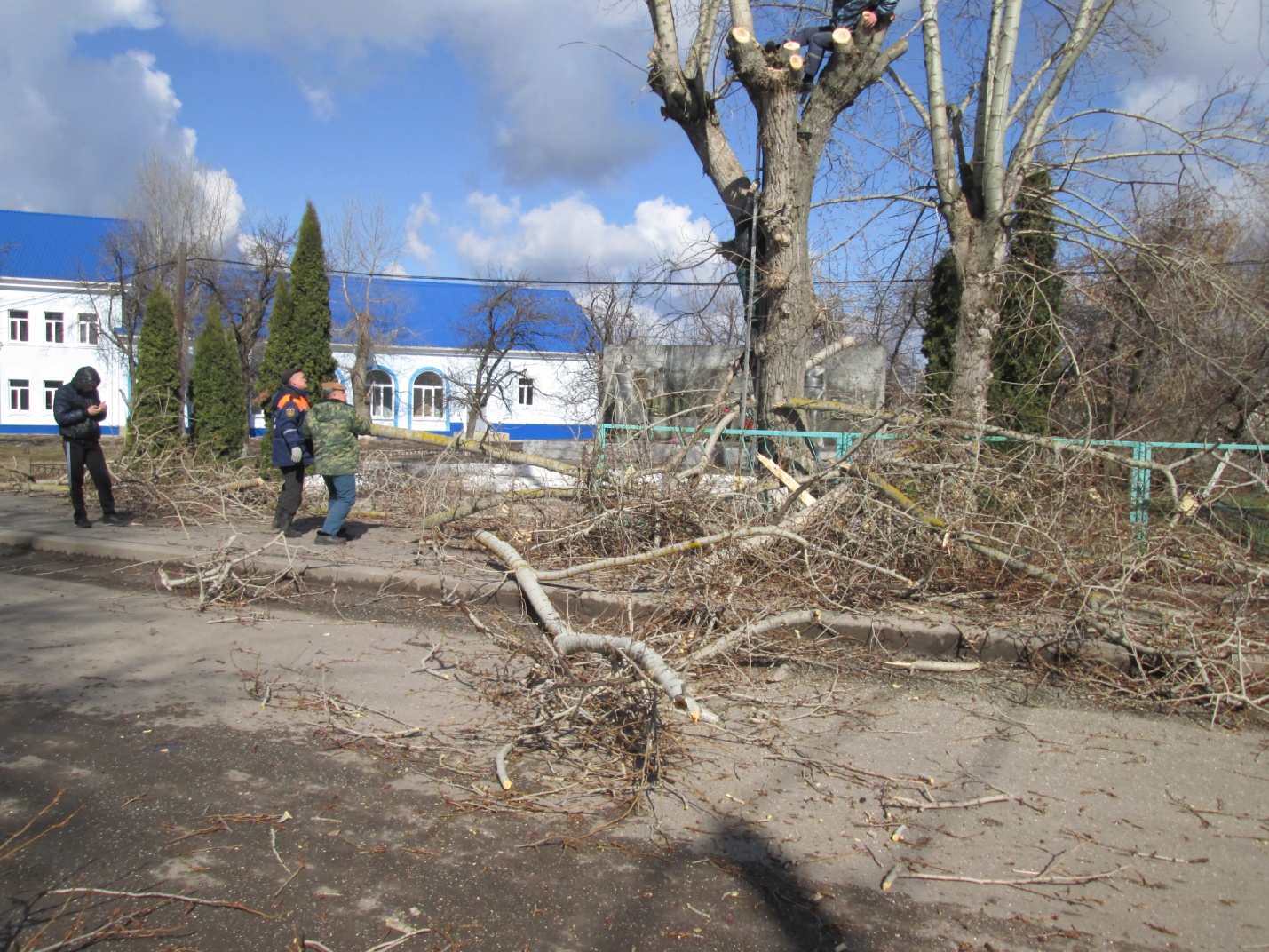 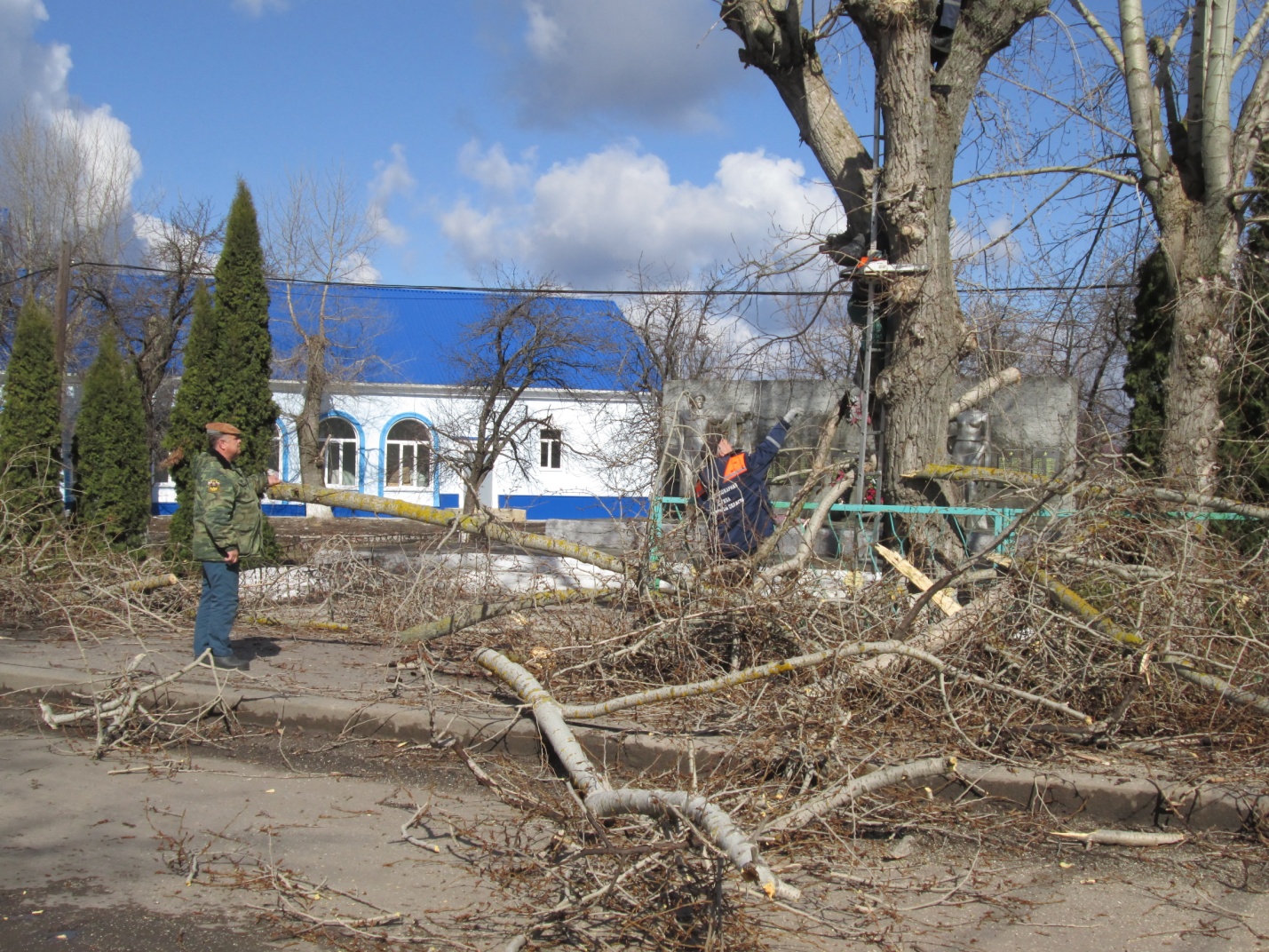 